 «09» февраля 2017гПриглашение делать коммерческие предложенияГруппа компаний «АА5» проводит процедуру запроса предложений. Группа компаний «АА5» — это сеть розничных и оптовых магазинов аксессуаров для мобильных телефонов. В группу входят компании АКС-РИТЕЙЛ, La Phone, HamelePHONE.Приглашаем подавать свои предложения на оказание услуг:Производство и монтаж отделов, должно быть осуществлено согласно плану открытия отделов в ТЦ в период с апреля по октябрь 2017. Очередность производства ориентировочно 1-3 отдела в месяц.Срок направления предложений: 01.03.2017Почта для направления предложений: ceo@aa5.ruВ рамках оказания услуг требуетсяАнкета организацииБланк коммерческого предложенияОбщество с ограниченной ответственностью «АКС-РИТЕЙЛ»№ Наименование услугСрок оказания услуг1Производство и монтаж отделов-островов согласно техническому заданию, в количестве 15 штук, место установки Торговые центры г. Москваапрель - октябрь 2017№ НаименованиеАдаптировать типовой проект в соответствии с местом установки Изготовить торговое оборудование в соответствии с проектом (корпусная мебель и стеклянные витрины)Произвести монтаж освещения и электрикиДоставить к месту монтажаСборка и установка в ТЦ в ночное время (за одну ночь), с подключением к электрической сети№ Наименование1.Организационно-правовая форма и фирменное наименование ОрганизацииИНН/КППЮридический адресПочтовый адресТелефоны Организации (с указанием кода города)Адрес электронной почты ОрганизацииАдрес сайта ОрганизацииФамилия, Имя и Отчество ответственного лица Организации с указанием должности и контактного телефона№ Наименование1Стоимость изготовления, доставки и монтажа одного отдела под ключ согласно ТЗ2Срок изготовления дней одного отдела3Порядок оплаты (аванс/доплата/окончательный расчет)4Гарантийный срок месяцев5Возможность пост гарантийного обслуживанияда/нет6Наличие собственного производства (если да, то коротко описать возможности производства)да/нет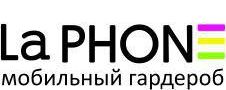 